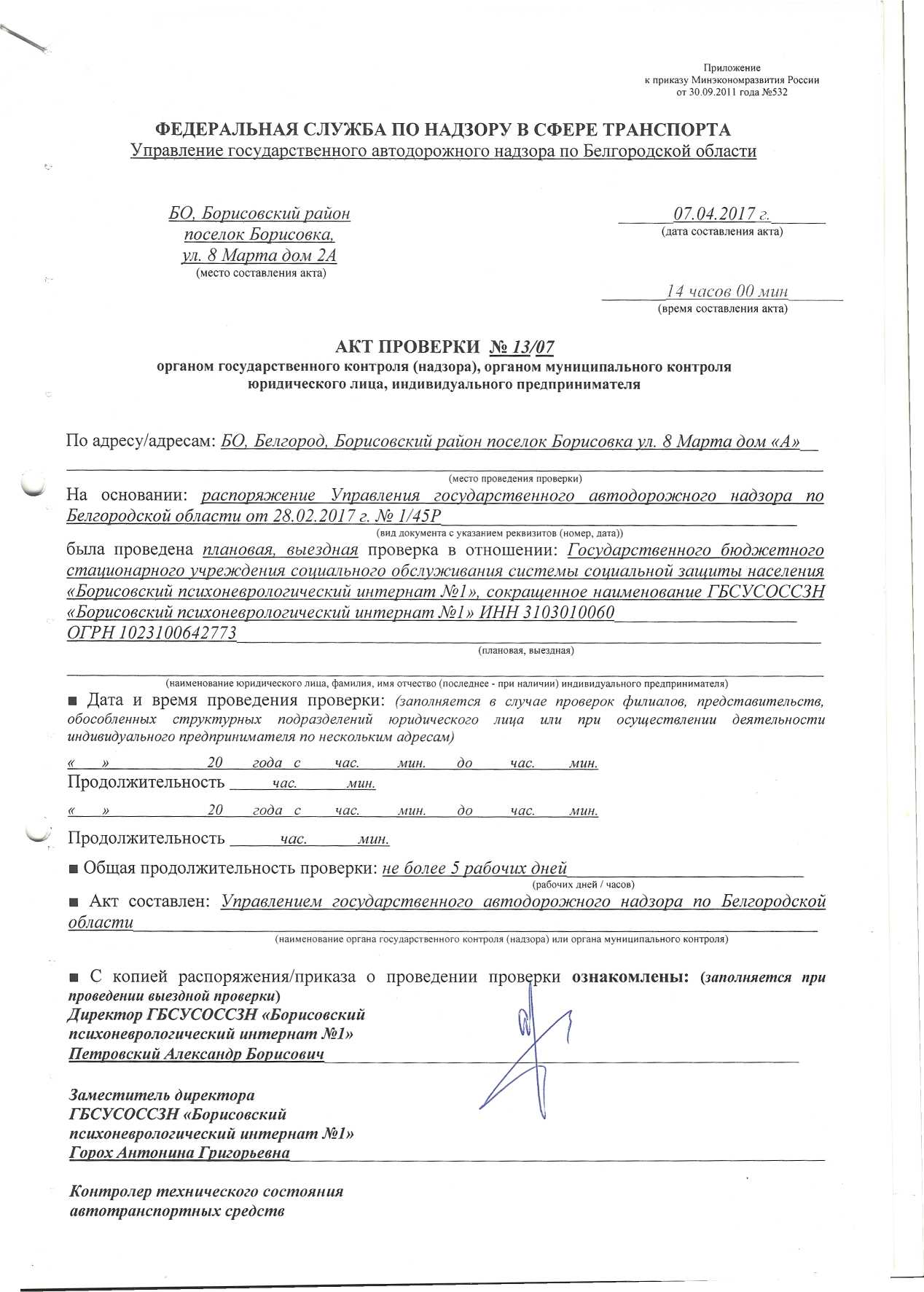 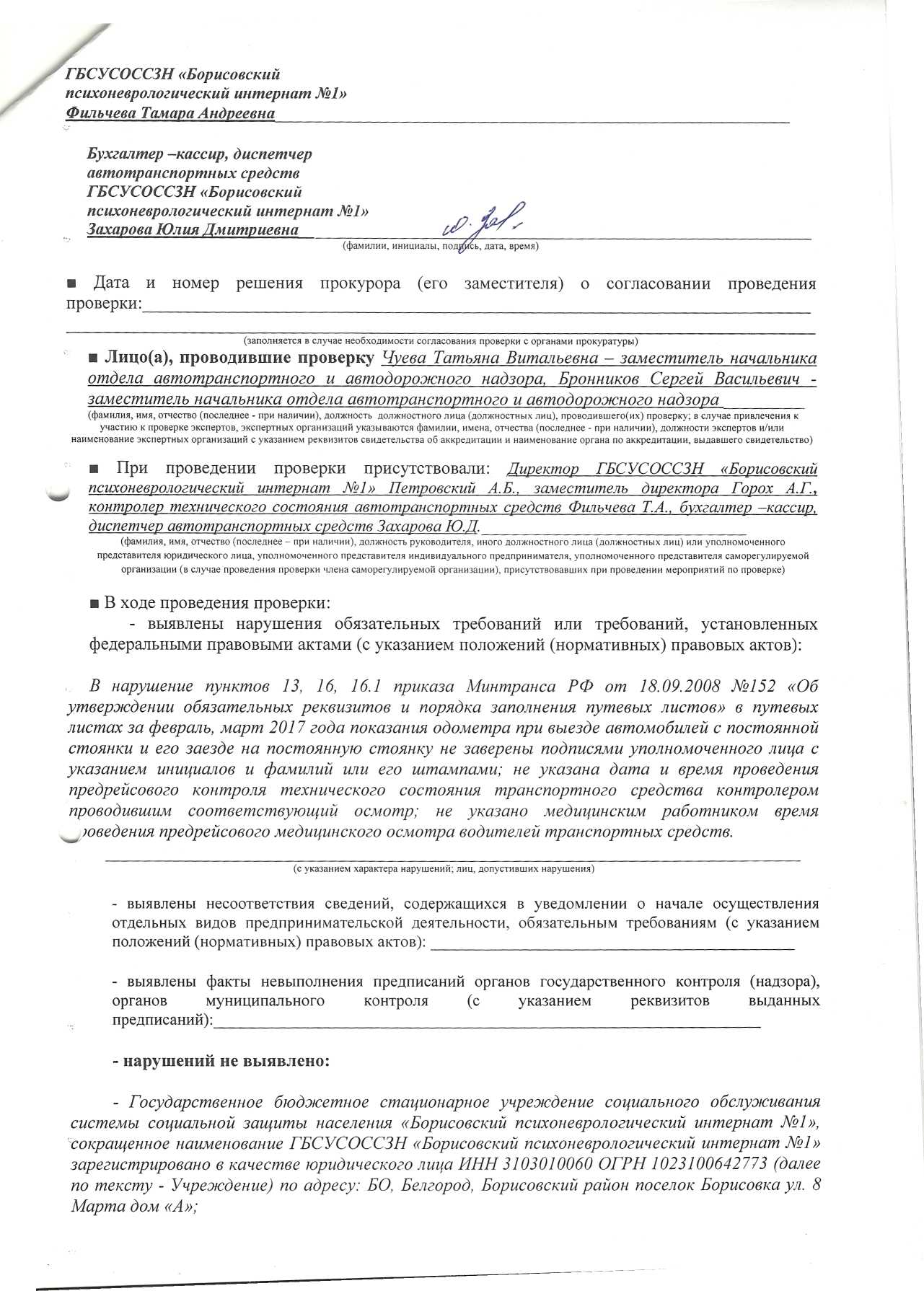 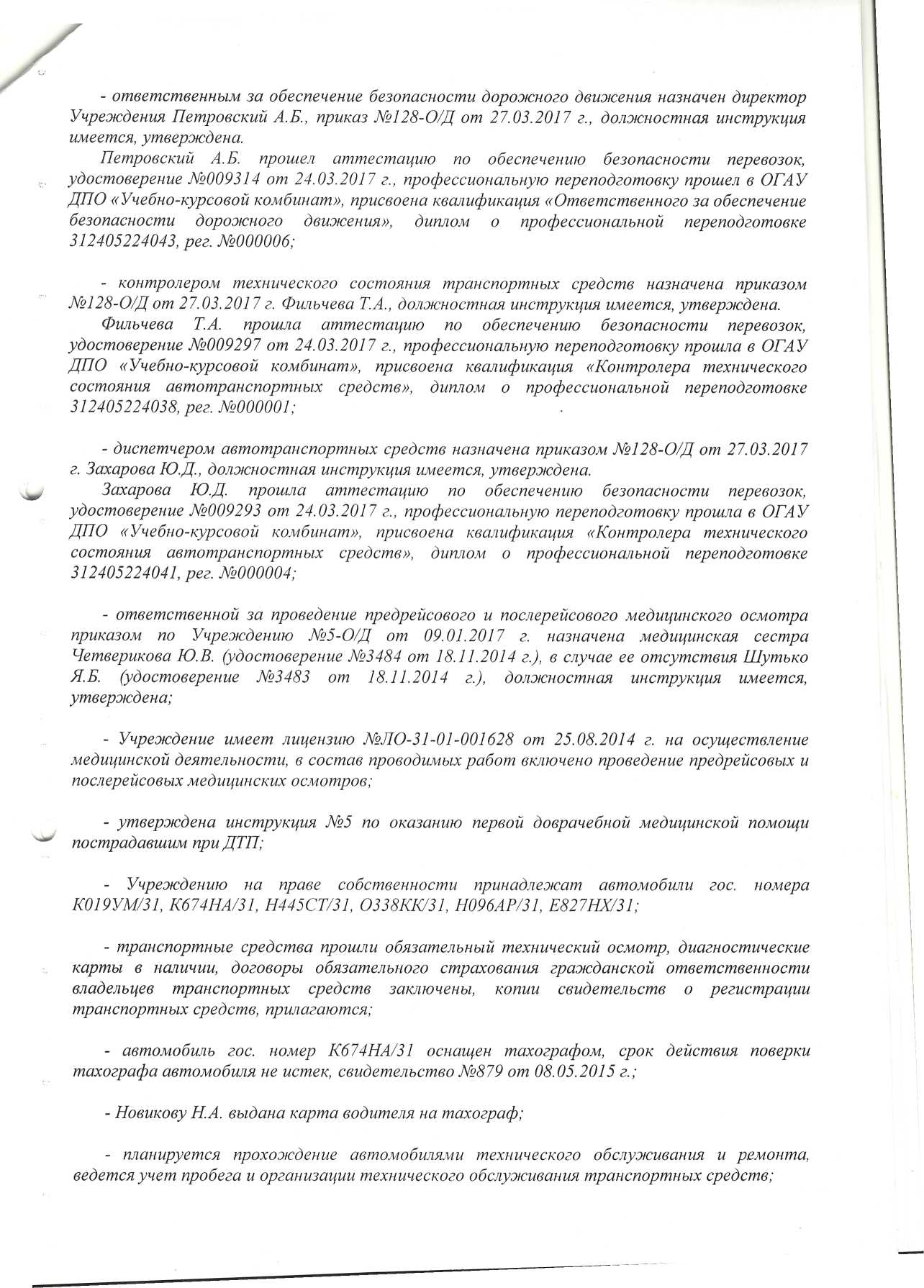 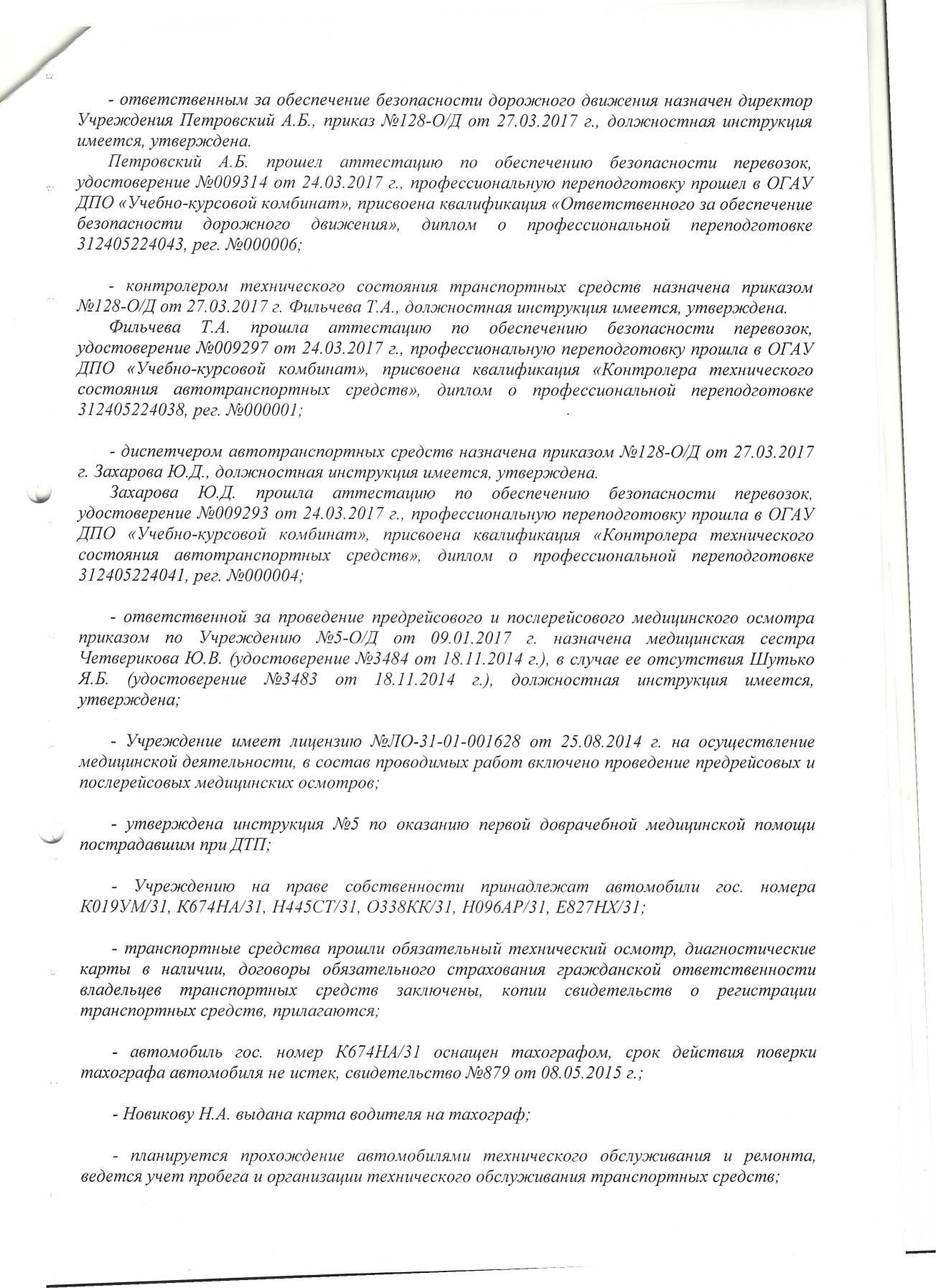 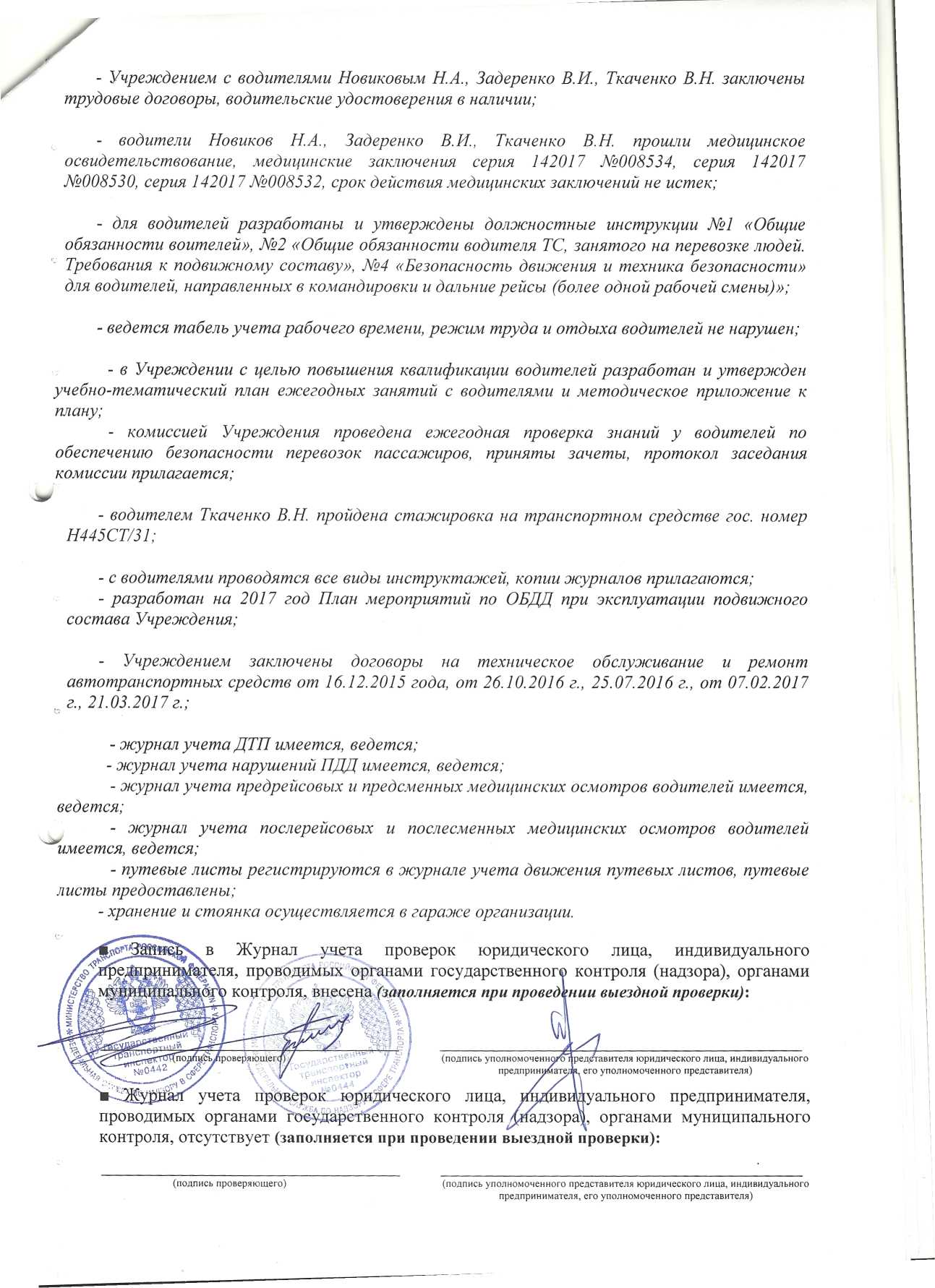 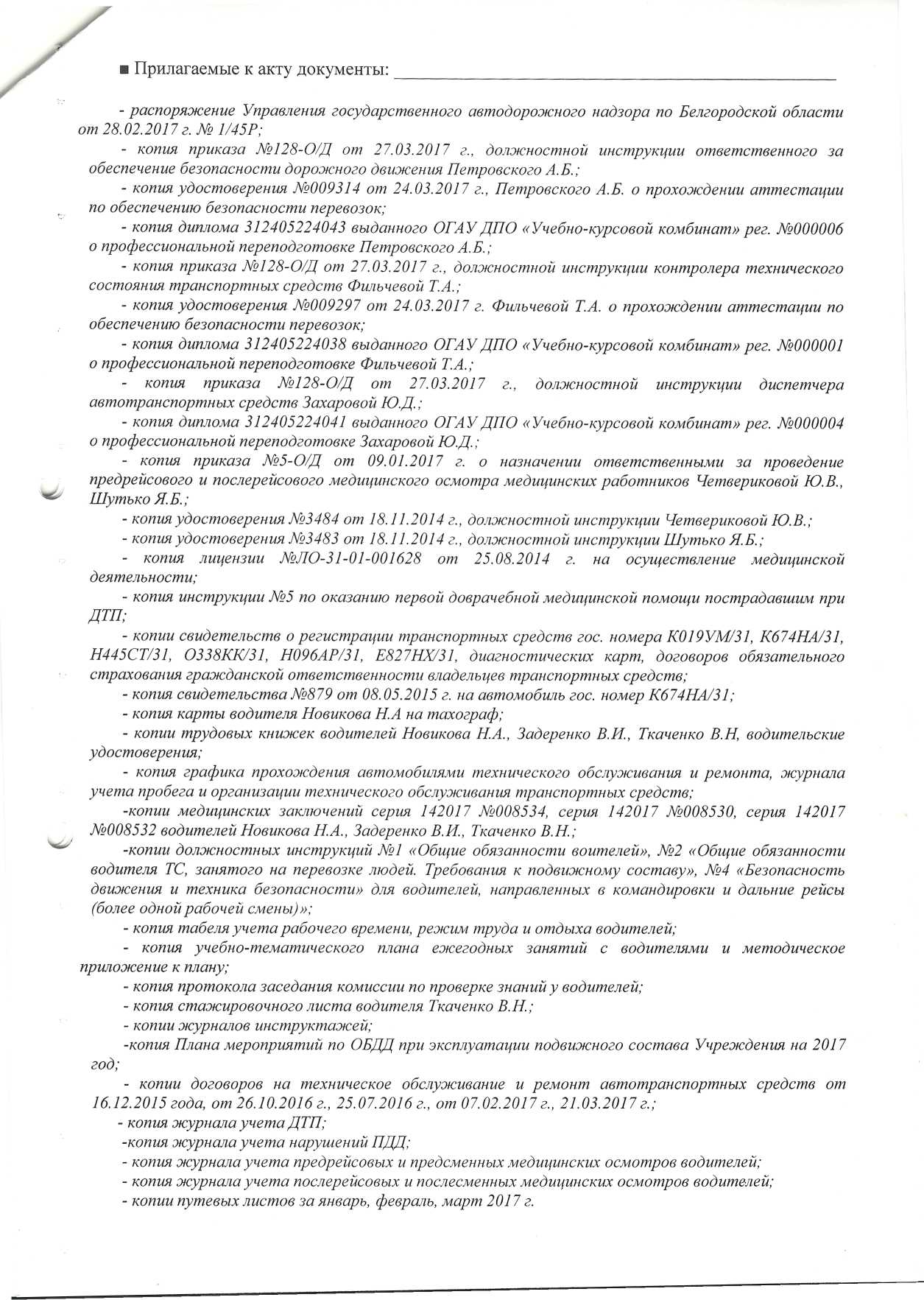 A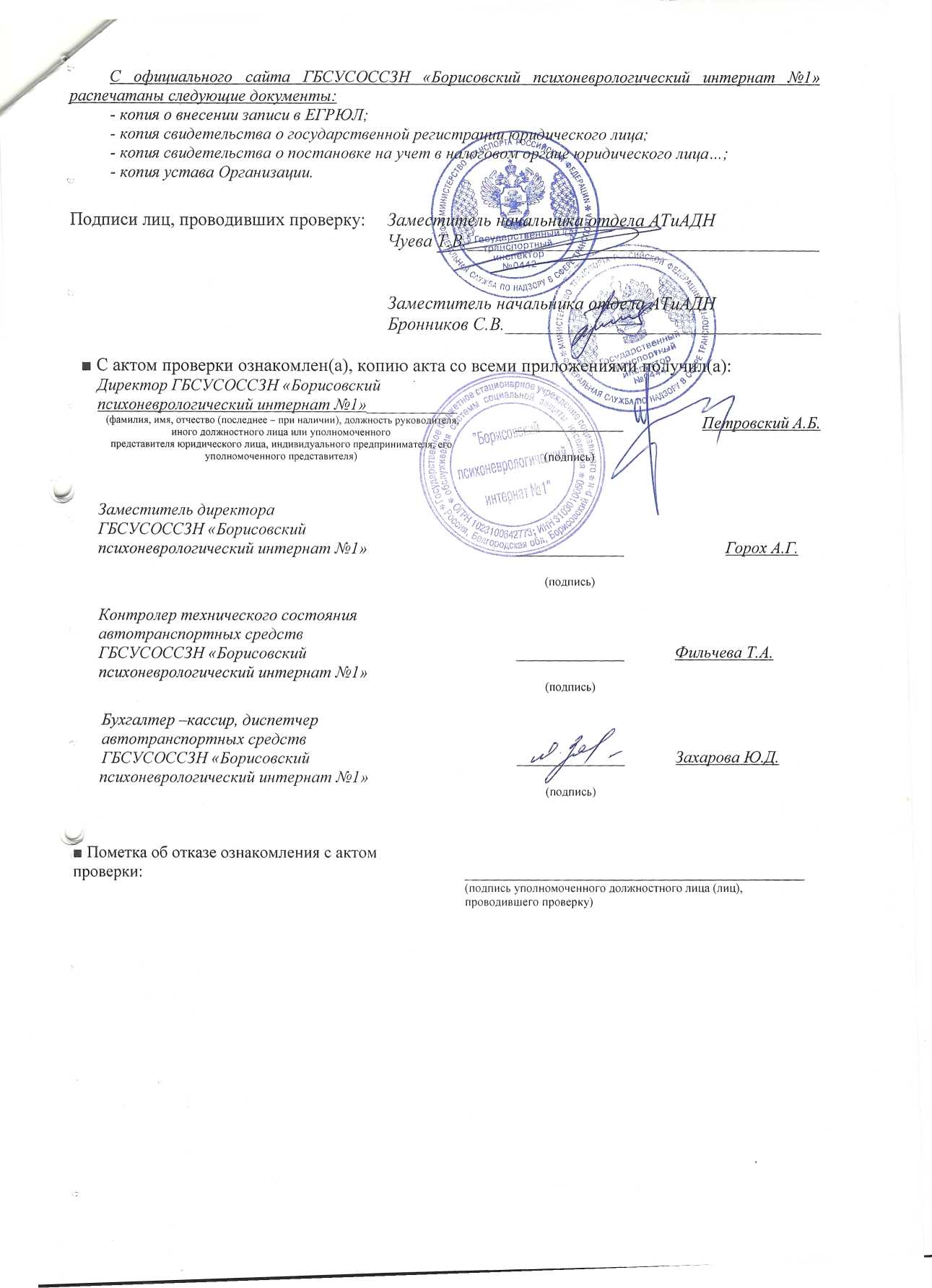 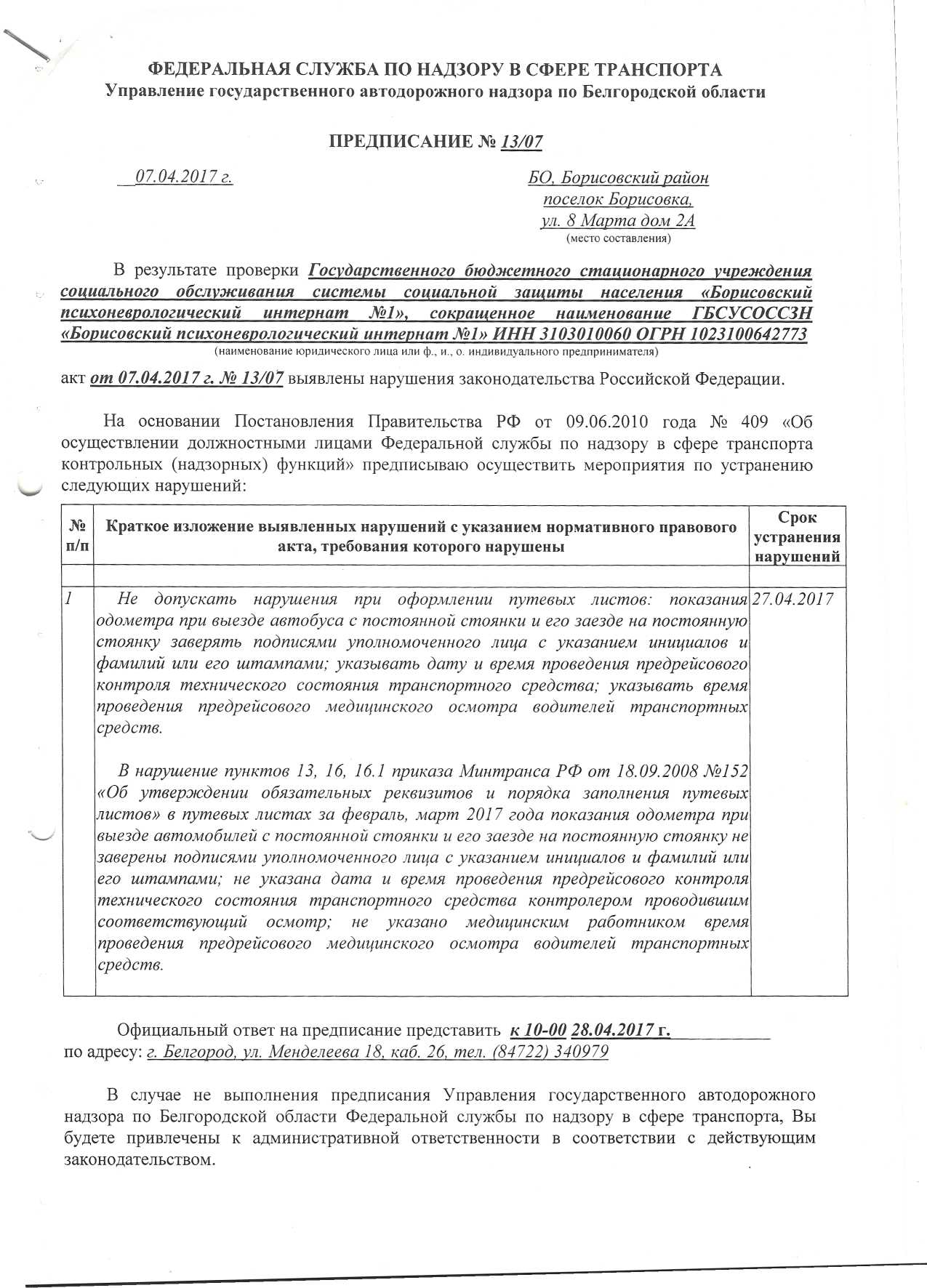 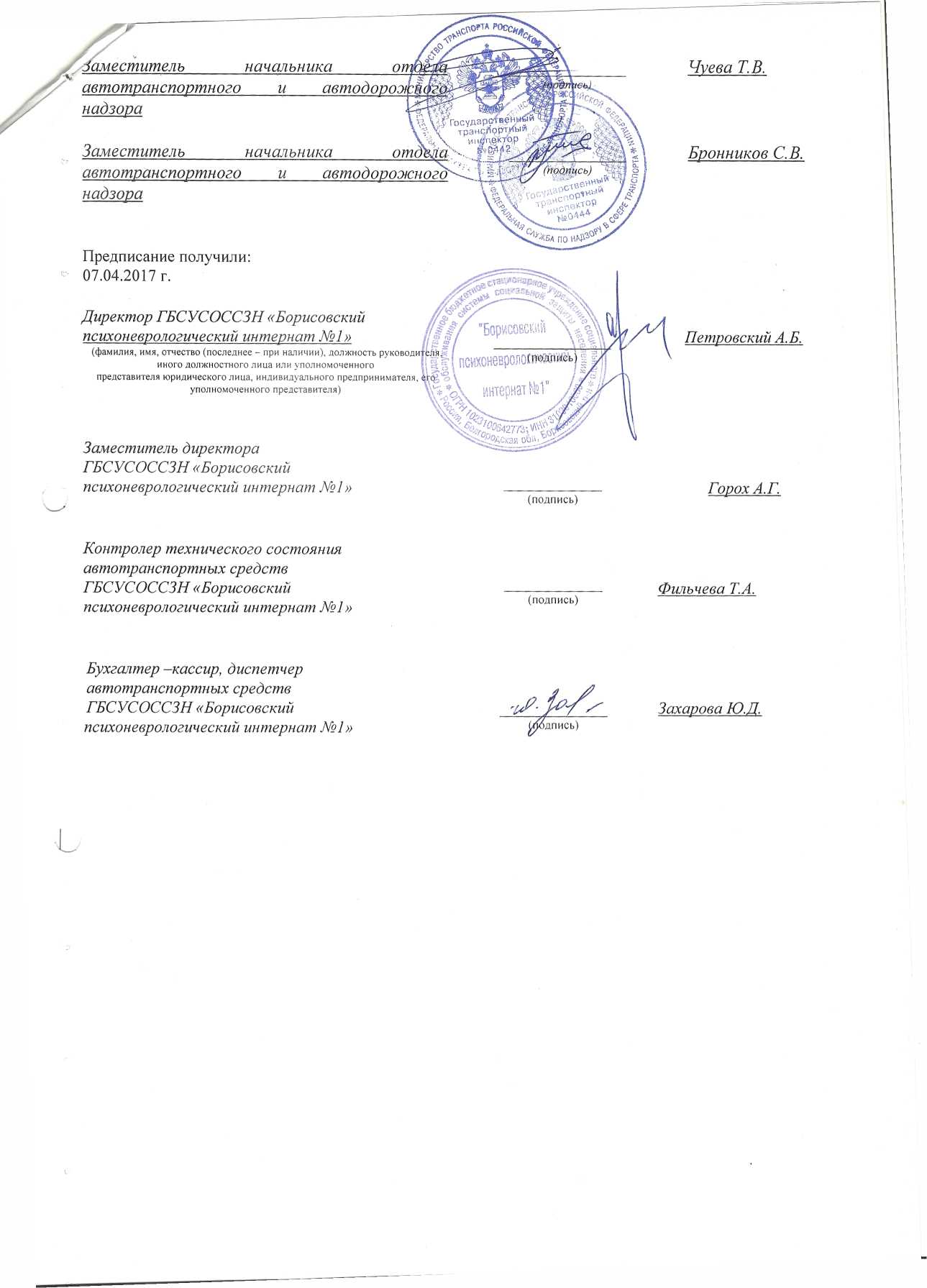 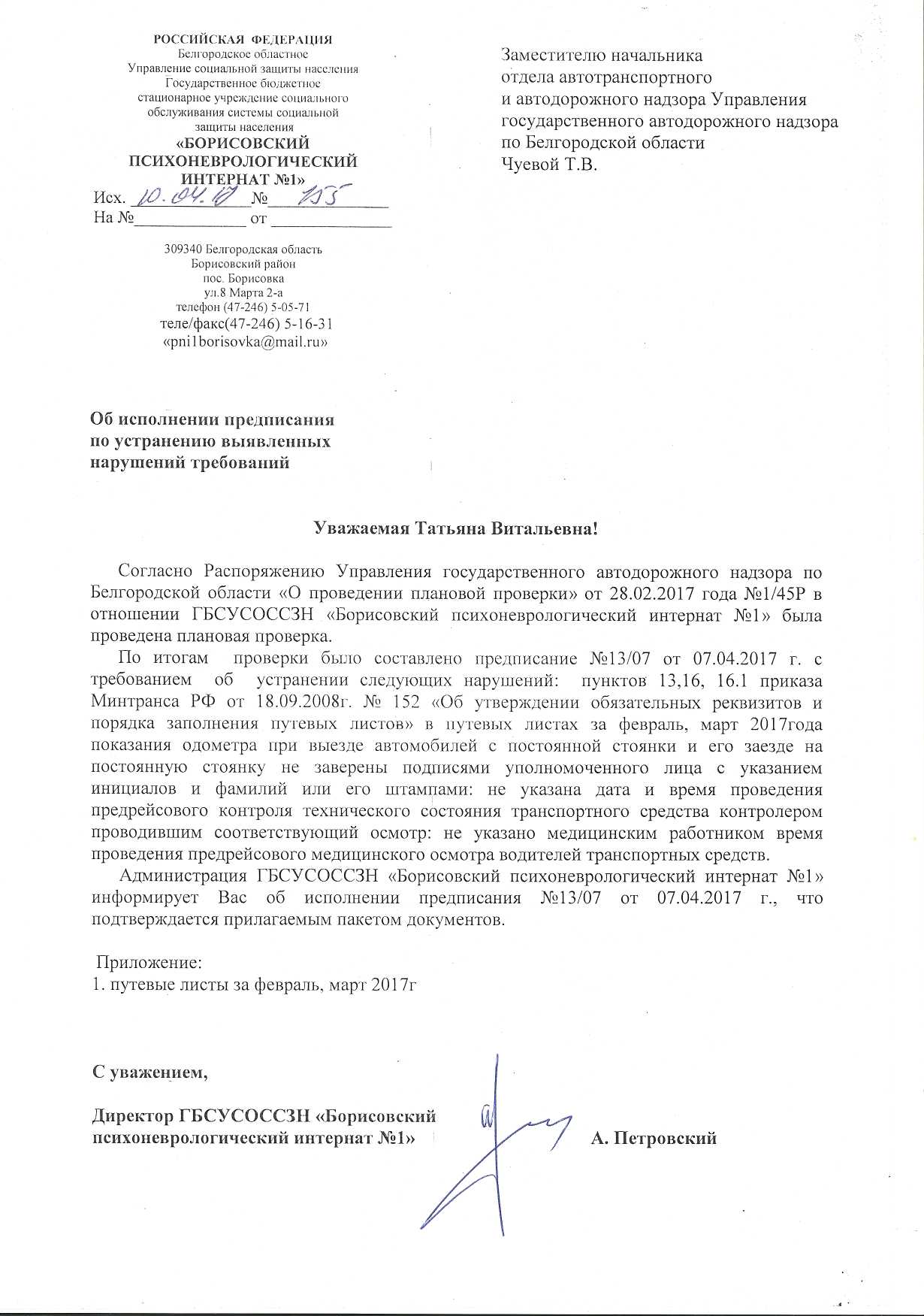 